Ленина 33, 33а и 33б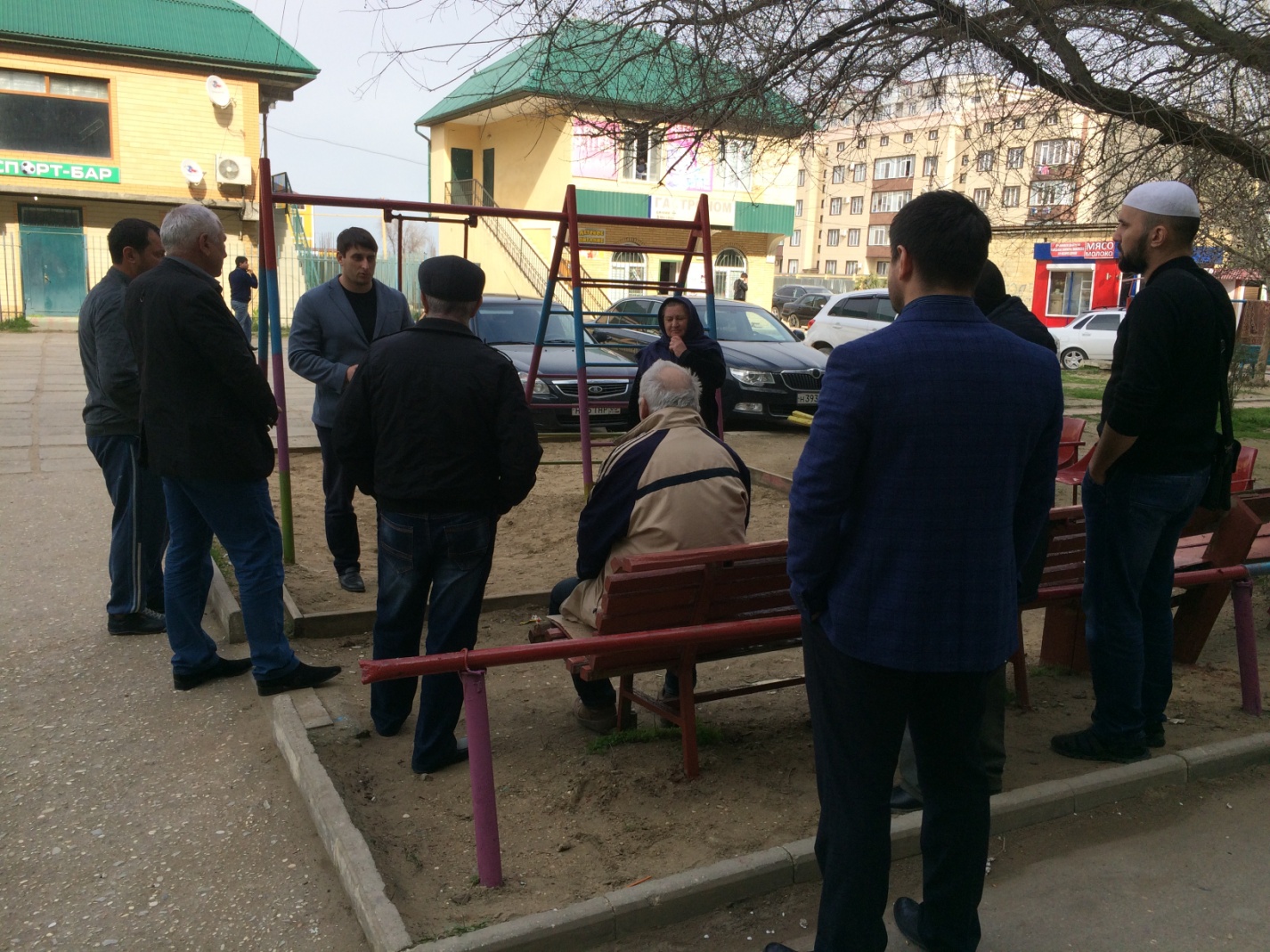 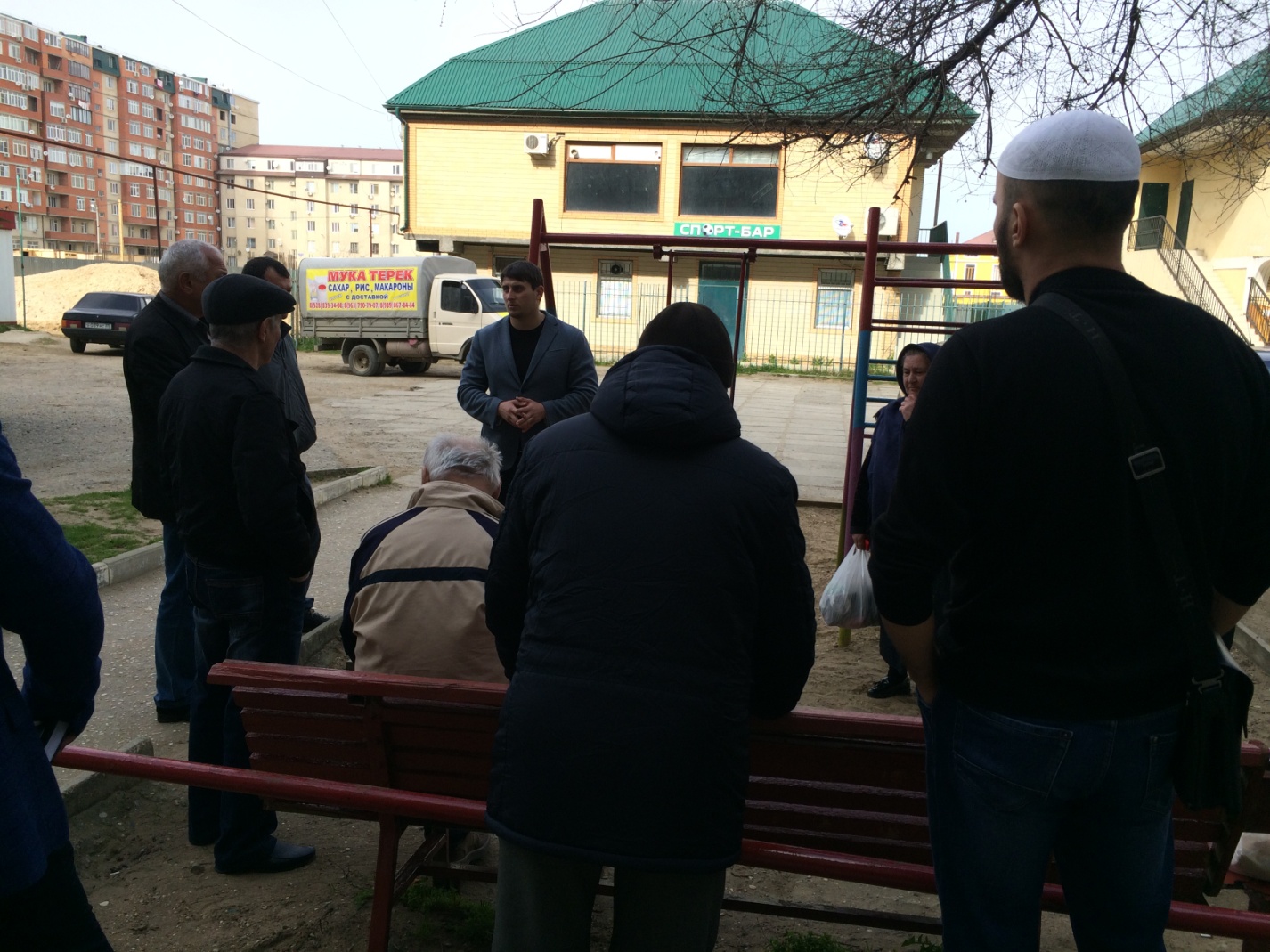 Ленина 26, 30,32 и Советская 31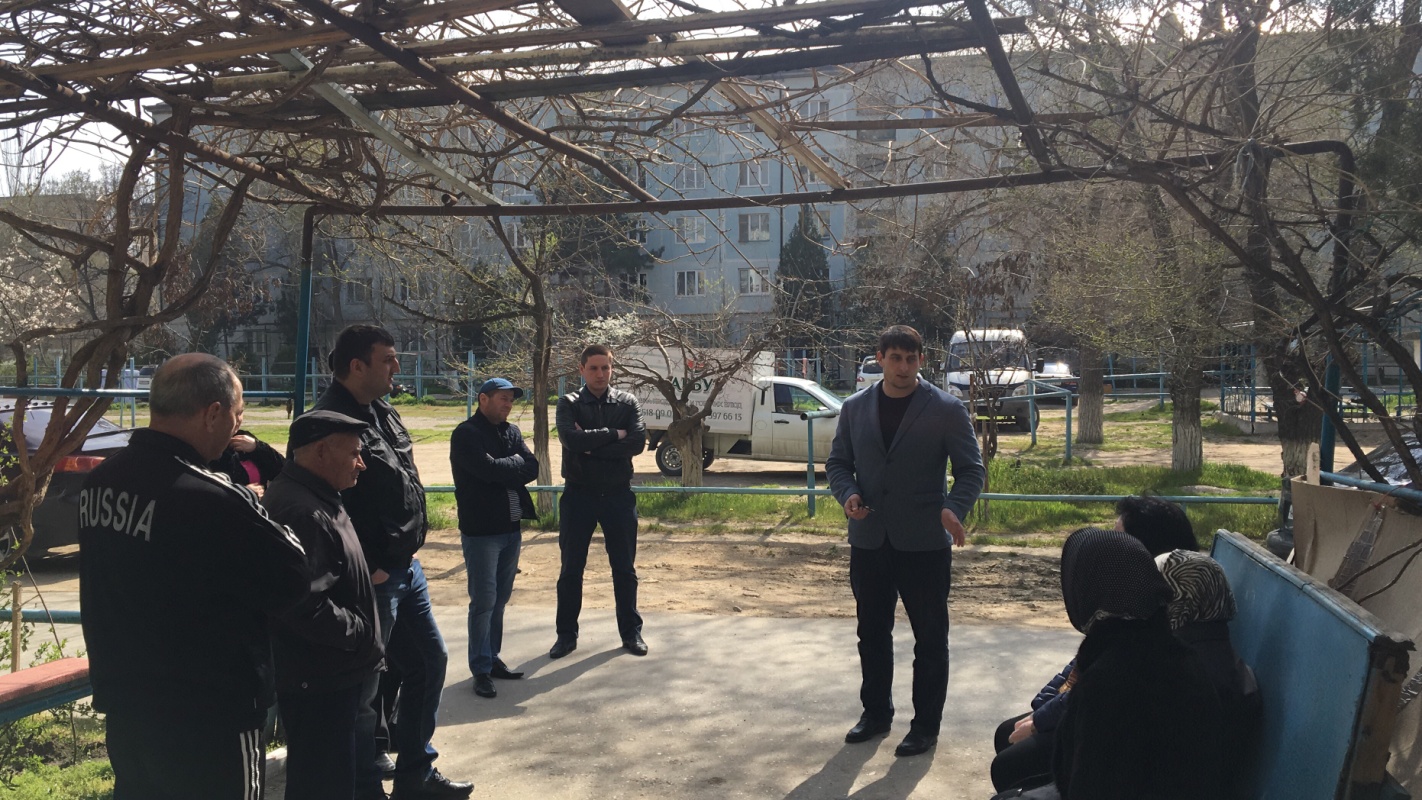 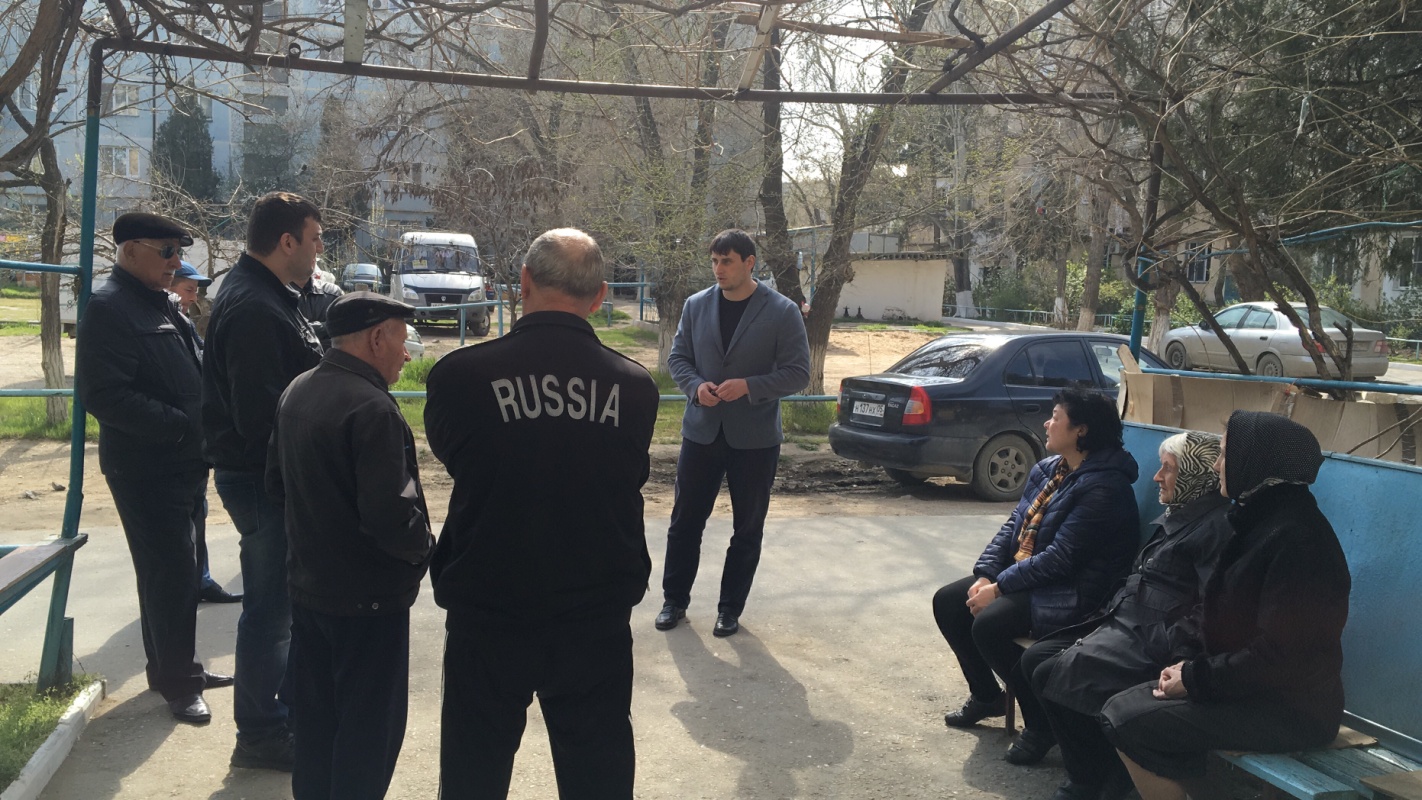 